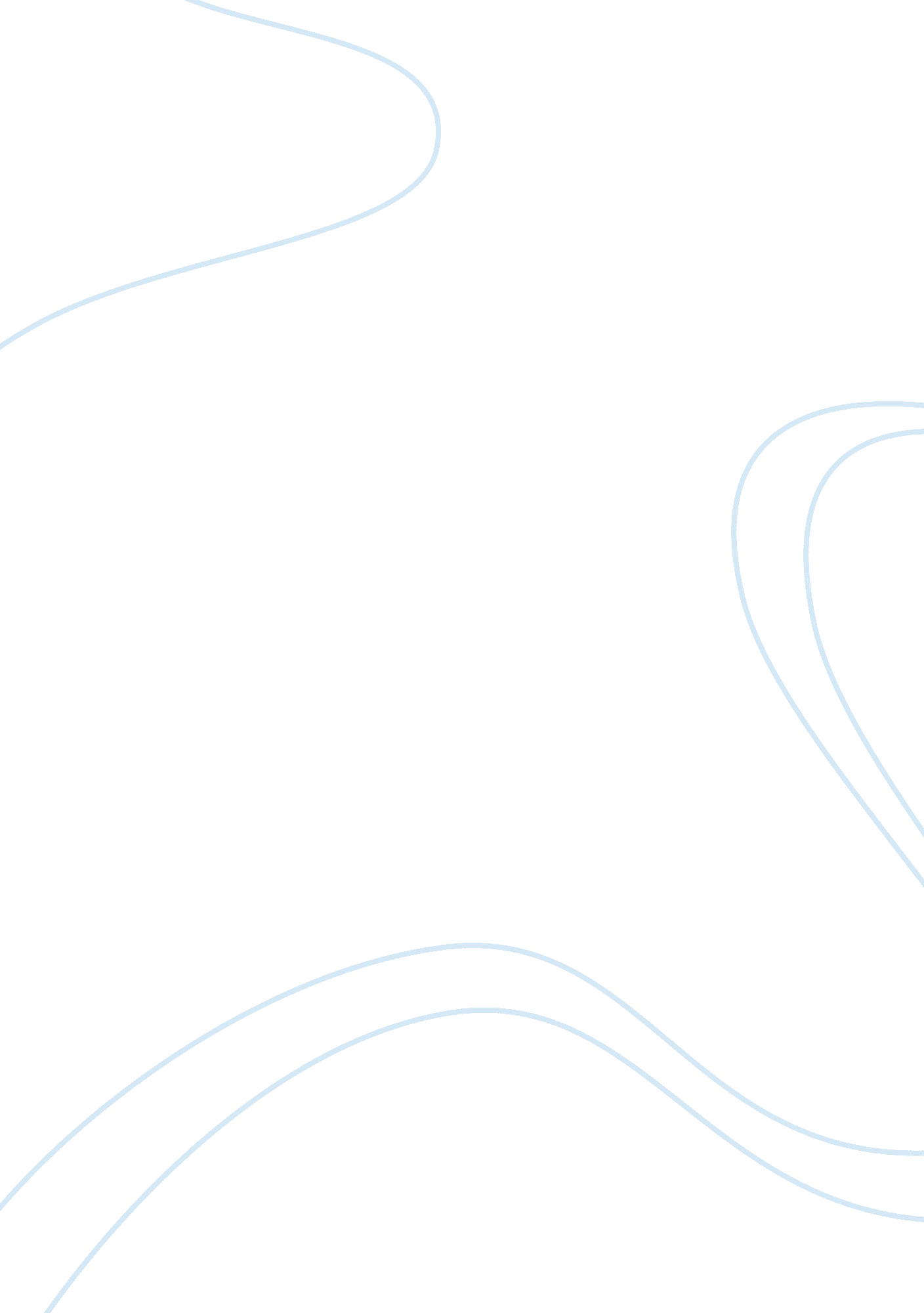 Relation between verse from micah and ministry of jesusReligion, Jesus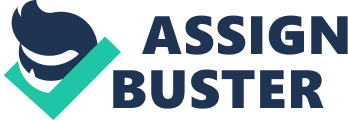 How does the life and ministry of Jesus reflect the words of this verse from Micah? Christians believe that Jesus Christ was a man who lived about 2, 000 years ago in Palestine and that he was the Son of God. By his death and Resurrection, Christians believe Jesus saved people from their sins. They try to follow Jesus’ example in their daily lives and use his teachings as a guide to how God wishes them to live. In Micah chapter 6 verse 8 stated that “ he has showed you, o man, what is good. And what does the Lord require of you? To act justly and to love mercy and to walk humbly with your God.” This would mean that God requires us to do things justly and treat others without partiality; thus, loving other people regardless of his race, background and weaknesses and be sober in spirit. In addition, this verse talks about the very nature of Jesus Christ. We learn that Jesus Christ is the son of God who is full of compassion and believes as the author of perfect love. He comes to the world in obedience and love to the father in order to show his great love to everyone that while we are still sinners Jesus Christ die for us. Jesus Christ knows that our final destination is on hell because our impurities separate us from God. But because of his love, he does an amazing decision that will help us to be in heaven. Jesus Christ has been compassionate to those who are poor (especially to those who are spiritually blind and gone astray). His ultimate expression of love is when he obeys God the father to lay down his life for the benefit of everyone in spite of the fact that he is not guilty of sin. Jesus Christ doesn’t deserve the death that he is been through but he sacrifices himself in exchange for the salvation of the mankind; thus, he has never been selfish and never withholds his life because of his great love for his people. He doesn’t want to see everyone perish but come into repentance. He wants everyone to have an access to God the father through his death and resurrection. It is been written in the Bible that without the remission of blood there is noforgivenessso once and for all, Jesus Christ die for us so that we can receive forgiveness through his name and to end our sacrificial offering when we sin. Jesus Christ becomes our sacrificial lamb and his precious blood cleanses us as we ask forgiveness from him. He has done everything because of his great love for us. Moreover, Jesus Christ is a just individual. He does not condemn people who sin or commit mistakes but he listens heartily and forgives them if the individual confesses his sins. Just like the Samaritan woman who has many husbands. The woman is guilty of sin because she commits adultery. When Jesus meets her on the well, he never rejects her but is able to talk to the woman and asks for a drink. The woman tries to make alibis but Jesus talks to her in a sober manner. He even asks her about her husband and the woman is convicted of her sin so she replies that she has many husbands. Jesus already learns about it because he is an all-knowing God but despite of that, Jesus never judge the woman but instead tell her to go to her husband and sin no more. The woman feels such joy because that is the first time she has not been condemned by a Jew and most especially a Savior has forgiven her sin. Although Jesus Christ is 100% God and 100 % man and owns the riches that we can never think of yet he walks humbly with his people. He never brags his riches. He comes to the world to serve and not to be served. He walks with different kinds of people; may it be rich or poor. Jesus Christ even associates with out cast people who are suffering from leprosy. Many officials especially the Pharisees question his motives yet they cannot find any fault on him because they know that Jesus Christ has perfectly obeyed the word of God. Many scholars try to scrutinize the authenticity of divinity of Jesus Christ. This is not new anymore because even during the time of Jesus, there were people who “ doubt” his identity especially the Pharisees because they were threatened by his presence. For other religions, they consider Jesus as prophet and not a God. But of all the prophets that we have on the face of the earth, only the name of Jesus Christ that was ever recorded in the history that he himself raised from the dead and through his name, an individual can cast out demons. Isn’t that amazing? 